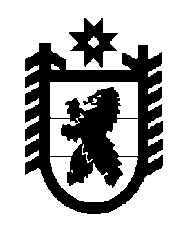 Российская Федерация Республика Карелия    РАСПОРЯЖЕНИЕГЛАВЫ РЕСПУБЛИКИ КАРЕЛИЯ1. Утвердить прилагаемый состав Совета при Главе Республики Карелия по содействию развитию гражданского общества и правам человека, образованного Указом Главы Республики Карелия от 23 сентября 2013 года № 76.2. Признать утратившими силу:распоряжение Главы Республики Карелия от 25 марта 2014 года                      № 100-р (Собрание законодательства Республики Карелия, 2014, № 3,                      ст. 381); распоряжение Главы Республики Карелия от 10 июня 2014 года                           № 187-р (Собрание законодательства Республики Карелия, 2014, № 6,                        ст. 1026);распоряжение Главы Республики Карелия от 18 декабря 2014 года                       № 444-р (Собрание законодательства Республики Карелия, 2014, № 12,                     ст. 2271);распоряжение Главы Республики Карелия от 31 марта 2015 года                           № 106-р (Собрание законодательства Республики Карелия, 2015, № 3,                            ст. 446);распоряжение Главы Республики Карелия от 20 октября 2016 года                   № 442-р (Собрание законодательства Республики Карелия, 2016, № 10,                      ст. 2137);распоряжение Главы Республики Карелия от 5 мая 2017 года № 206-р (Собрание законодательства Республики Карелия, 2017, № 5, ст. 860).           ГлаваРеспублики Карелия                                                              А.О. Парфенчиковг. Петрозаводск25 июля 2018 года№  423-р                                                               Утвержден распоряжениемГлавы Республики Карелияот  25 июля 2018 года № 423-рСОСТАВСОВЕТА ПРИ ГЛАВЕ РЕСПУБЛИКИ КАРЕЛИЯ ПО СОДЕЙСТВИЮРАЗВИТИЮ ГРАЖДАНСКОГО ОБЩЕСТВА И ПРАВАМ ЧЕЛОВЕКА2_____________Любарский В.К.-заместитель Главы Республики Карелия по внутренней политике, председатель СоветаКиселев С.В.-Министр национальной и региональной политики Республики Карелия, заместитель председателя Совета  Крутикова И.А.-главный специалист Министерства национальной и региональной политики Республики Карелия, секретарь СоветаЧлены Совета:Члены Совета:Члены Совета:Члены Совета:Аксентьева Е.И.-член Общественной палаты Республики Карелия         (по согласованию)Антошко Е.А.-ответственный секретарь Карельского республи-канского отделения Общероссийской общественной организации «Национальная родительская ассоциация социальной поддержки семьи и защиты семейных ценностей» (по согласованию)Бондаренко А.Ю.-настоятель местной религиозной организации православного прихода храма святителя Николая г. Сортавала Петрозаводской и Карельской епархии Русской Православной Церкви (Московский Патриархат) (по согласованию)Бутенко А.А.-председатель Первичной профсоюзной организации обучающихся профсоюза работников народного образования и науки Российской Федерации Петрозаводского государственного университета (по согласованию)Григорьева Г.Ф.-председатель Правления Карельской региональной общественной организации «Служба социальной реабилитации и поддержки «Возрождение» (по согласованию)Изотова Т.Н.-член ассоциации «Совет муниципальных образова-ний Республики Карелия» (по согласованию)Карпенко А.С.-руководитель Карельской региональной обществен-ной природоохранной организации зеленых «Сандал» (по согласованию)Кондратьев С.В.-член местной общественной организации                            п. Калевала по поддержке карельского языка и культуры «Ухут-сеура» («Ухтинское общество»)                         (по согласованию)Кукушкин К.В. -настоятель местной религиозной организации православного прихода храма Покрова Богородицы п. Пряжа Петрозаводской и Карельской епархии Русской Православной Церкви (Московский Патриархат) (по согласованию)Масликов Г.А.-член Правления Карельской региональной общественной организации «Кемское землячество» (по согласованию)Оськин Н.Г.-генеральный директор Ассоциации «Карельский ресурсный центр общественных организаций»                   (по согласованию)Ратникова Н.А.-председатель Сегежского районного Совета ветеранов Карельской республиканской обществен-ной организации ветеранов (пенсионеров) войны, труда, вооруженных сил и правоохранительных органов (по согласованию)Рукавишникова С.В.-председатель Правления Карельской республи-канской общественной организации «Общество украинской культуры «Калина» (по согласованию)Семёнов А.М.-хуторской атаман Хуторского казачьего общества «Казачий Хутор «Спасский» (по согласованию)Силакова Н.Е.-председатель Карельской региональной обществен-ной организации «Общество вепсской культуры» (по согласованию)Соловьёв С.И.-председатель Карельской республиканской территориальной организации общероссийского профессионального союза работников автомобиль-ного транспорта и дорожного хозяйства (по согласованию)Степанова Г.В.-председатель некоммерческого фонда «Новое образование» (по согласованию)Титов А.Ф.-член Общественной палаты Российской Федерации (по согласованию)